Web,- FTP hoszting 
szolgáltatási keretszerződés amely létrejött egyrészről az 	impressive.hu Informatikai Szolgáltató Kft.	Cégjegyzékszám: 17-09-007652	Cím: 7030 Paks, Öreghegy u. 63/B.	Adószám: 11707244-2-17	Bankszámlaszám: 11746012-24671165	Telefon: +36 (75) 200 190, +36 (20) 2188 726	E-mail: info@impressive.hutovábbiakban, mint Szolgáltató, másrészről az 	Előfizető neve:	............................................................................................	Kapcsolattartó:	............................................................................................	Cégjegyzékszám, vagy egyéb azonosító:	.....................................................	Adószám:	............................................................................................	Cím:	.........................................................................................................	Telefon:	.........................................................................................................	E-mail:	.........................................................................................................továbbiakban, mint Előfizető részére az alábbi feltételek szerint: I.) Választott szolgáltatás csomagok
Kérjük töltse ki az adott mezőket, valamint X-el jelölje be az igényelt szolgáltatásokat!II.) Igényelt domain nevek – amennyiben domain szolgáltatást is igényelt az I. pontban1:........................................................................................................................................................................Domain név igényléshez kapcsolódó mellékletek: Domain név igénylés/átkérés esetén kötelező mellékelni a Domain név igénylőlapot is! Domain név tulajdonosának váltása esetén a „Domain lemondó nyilatkozat (tulajdonosváltáshoz)” dokumentum kitöltése szükséges! A mellékletek a https://www.impressive.hu/webhosting weboldalról letölthetők! III.) A szerződés számlázási ütemtől függetlenül, a kötéstől számított 1 évre szól, de bármikor 	megszűnhet az alábbi esetekben:Az Előfizető felmondja a szolgáltatást. (bármikor, indok nélkül, írásban megtehető)A szerződést a lejárat után, az Előfizető nem kívánja meghosszabbítani.A Szolgáltató felmondhatja a szolgáltatást, ha az alábbi esetek állnak fent:az Előfizető által bérelt tárhelyen illegális (gyermekpornó, drogkereskedelem stb.) tartalmat helyeztek el, az Előfizető által bérelt e-mail postafiókok hozzáférésein keresztüli SPAM tevékenység zajlik,az Előfizető a fizetési kötelezettségének harmadszori felszólítás után sem tesz eleget,az Előfizető által elhelyezett tartalom, valamint annak esetleges technológiai megvalósítása, akadályozza vagy veszélyezteti a Szolgáltató rendszerét (pl. feltört,- folyamatosan támadott weboldal, hibás programkód stb.)	Figyelem! Bármely jellegű szerződés bontás esetén, a Szolgáltató díjvisszafizetésre nem köteles! IV.) A szerződés 1 év utáni megújításának folyamata: A szerződés lejáratát megelőző 60 napon belül, a Szolgáltató e-mailben értesíti az Előfizetőt, a hamarosan bekövetkező szerződés lejáratára. Amennyiben az Előfizető, a lejárati értesítő után 30 napon belül nyilatkozik a Szolgáltatónak a szolgáltatás lemondását illetően, a szerződés, a lejártakor végleg megszűnik. Amennyiben az Előfizető, a lejárati értesítő után 30 napon belül nem nyilatkozik a lemondást illetően, a szerződés automatikusan meghosszabbodik további 1 évvel. Az ezt követő lemondási igényt, a Szolgáltató elutasítja! V.) A Szolgáltató, a szerződés kötését követő 8 napon belül, köteles a szolgáltatáshoz minden 	 	információt az Előfizető részére biztosítani (elérhetőségek, jelszavak stb.).VI.) A Szolgáltató, a megrendelt hoszting szolgáltatáshoz, díjmentes támogatást nyújt, mely az alábbi 	alapszolgáltatásokat tartalmazza: Utólagos jelszó-emlékeztető, és információ szolgáltatás (reakció idő maximum 2 munkanap) Adatmentések visszaállítása (reakció idő maximum 2 munkanap)Subdomain (aldomain) beállítása (reakció idő maximum 2 munkanap)Telefonos ügyfélszolgálat, a hét minden munkanapján, 9-17 óra között.E-mail ügyfélszolgálat: info@impressive.huVI.) Minden egyéb szabályozás az impressive.hu Kft. Általános Szerződési Feltételei dokumentumban 	leírtak szerint zajlik, mely ezen egyedi szerződéshez csatolva megtalálható, valamint letölthető 	az http://www.impressive.hu weblapról!VII.) Jelen szerződésben és az Általános Szerződési Feltételekben nem szabályozott kérdésekben a 	PTK vonatkozó paragrafusai az irányadók.Paks, ..................................................................................................................................			.................................................................		     Előfizető							     Szolgáltató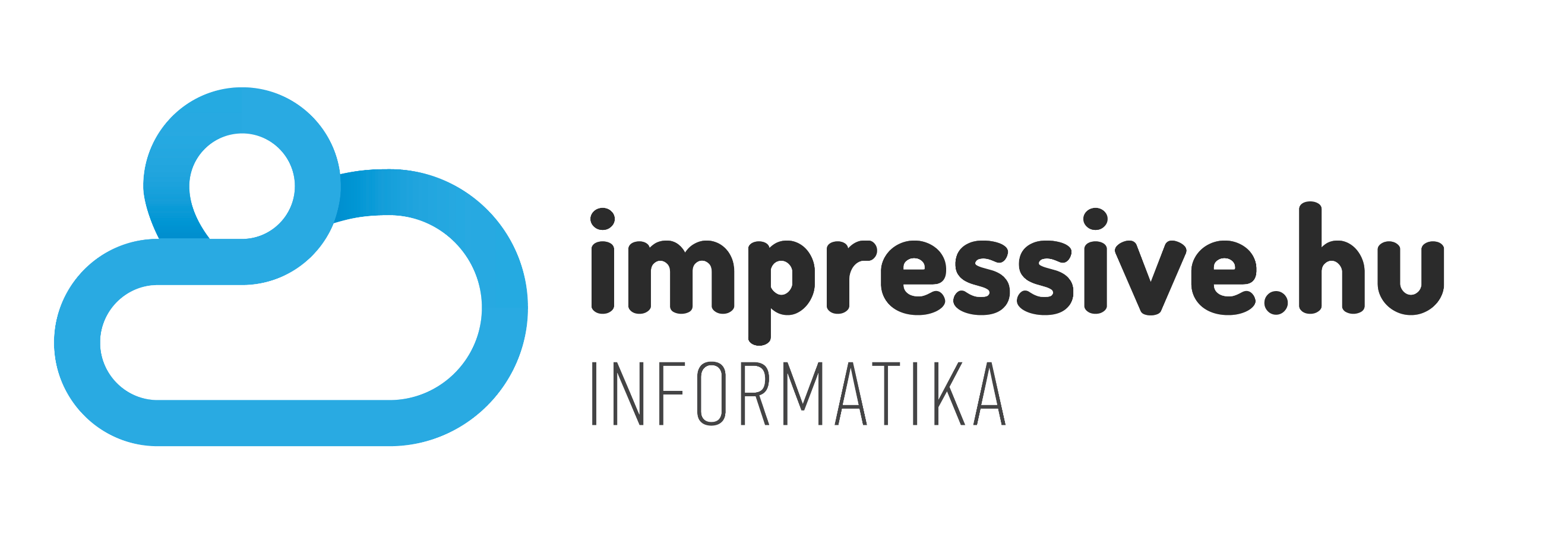 impressive.hu Kft.7030 Paks, Öreghegy u. 63/B.http://www.impressive.huinfo@impressive.hu+36 (75) 200 190Szolgáltatás egységcsomagMennyiségÉrtékeXMAGYAR Domain szolgáltatás1 
.hu, 3 000 Ft + ÁFA / évdbFt + ÁFA / év NEMZETKÖZI Domain szolgáltatás1 
.eu, .com és egyéb végződések, 4 500 Ft + ÁFA / évdbFt + ÁFA / évMINI tárhely csomag 
2GB tárhely, 10 e-mail fiók, 9 900 Ft + ÁFA / év dbFt + ÁFA / évMAXI tárhely csomag 
4GB tárhely, 15 e-mail fiók, 13 900 Ft + ÁFA / év dbFt + ÁFA / évPRO tárhely csomag 
10 GB tárhely, 25 e-mail fiók, 23 900 Ft + ÁFA / évdbFt + ÁFA / évSZUPER tárhely csomag 
20 GB tárhely, 50 e-mail fiók, 36 900 Ft + ÁFA / évdbFt + ÁFA / évHIPER tárhely csomag 
30 GB tárhely, 50 e-mail fiók, 50 900 Ft + ÁFA / évdbFt + ÁFA / évÉvente fizetendő díjak összesítve:
Ft + ÁFA / év

Ft + ÁFA / év
Kombinált csomagokMennyiségÉrtékeXSIMPLE WP tárhely és üzemeltetés csomagWordPress weboldal, 1 GB tárhely, 15 e-mail fiók, évente egy alkalommal felülvizsgálat és frissítés, kiemelt email és telefonos ügyfélszolgálat 1 munkanapon belüli válaszadással 18 000 Ft + ÁFA / évdbFt + ÁFA / évPRO WP tárhely és üzemeltetés csomagWordPress weboldal, 4 GB tárhely, 25 e-mail fiók, évente két alkalommal felülvizsgálat és frissítés, kiemelt email és telefonos ügyfélszolgálat 1 munkanapon belüli válaszadással 65 000 Ft + ÁFA / évdbFt + ÁFA / évWEBSHOP WP tárhely és üzemeltetés csomagWordPress WooCommerce alapú webáruház, 4GB tárhely, 25 e-mail fiók, évente 4 alkalommal felülvizsgálat és frissítés, kiemelt email és telefonos ügyfélszolgálat 1 munkanapon belüli válaszadással, telefonos ügyfélszolgálat
177 000 Ft + ÁFA / évdbFt + ÁFA / évÉvente fizetendő díjak összesítve:
Ft + ÁFA / év

Ft + ÁFA / év
Egyéb kiegészítő termékekMennyiségÉrtékeXSIMPLE SSL tanúsítvány
1 darab (al)domain nevet hitelesít (pl. www.valami.hu, valami.hu, shop.valami.hu)
4 000 Ft + ÁFA / évdbFt + ÁFA / évWILDCARD SSL tanúsítvány
*.domain.hu aldomain nevet hitelesít (azaz korlátlan számú aldomain nevet pl. www.valami.hu, secure.valami.hu, shop.valami.hu, stb.)
40 000 Ft + ÁFA / évdbFt + ÁFA / évÉvente fizetendő díjak összesítve:
Ft + ÁFA / év

Ft + ÁFA / év
